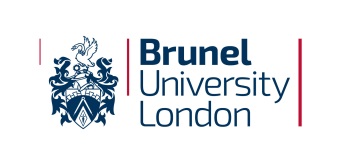 Annual Monitoring: BPC Programme Element Review ReportYear of ReviewProgramme Element/sModes of Delivery (face to face, online, hybrid)Programme Element LeaderSection 1: Actions Arising from the previous programme reviewSection 1: Actions Arising from the previous programme reviewActionStatus Section 2: Issues relating to the student academic experience Including but not limited to: Relevance and coherence of the curriculum (course content)Challenge of the curriculumQuality/effectiveness of deliveryDevelopment of skills including proficiency in EnglishSection 3: Issues relating to resources, support and student engagement
Including but not limited to: Resources Staffing (qualifications, expertise, research activity, number of permanent staff)Support (academic support, careers support)Engagement with students through formal and informal mechanismsSection 4: Issues relating to successful outcomesBlock and assessment outcomes by cohortSection 5: Issues relating to progression to the UniversityTracer Study DataSection 6: Issues relating to assessment Including but not limited to: Effectiveness of the assessment process (assessment design, marking and moderation)Validity of the assessment processConcerns raised through Brunel moderation Section 7: Issues relating to StandardsIncluding but not limited to: Alignment with Brunel programmes (applicable to alternative level 4 programmes and/or the FHEQ)Concerns raised through Brunel moderation Section 8: Strengths and good practiceSection 9: Areas for enhancementSection 10: Any other comments Section 11: Action PlanWhere issues have been identified in the above evaluation, please indicate the corrective action that is planned, the time scale, and person(s) responsible. Where actions from the previous review are still open, please include them in the list below. Section 11: Action PlanWhere issues have been identified in the above evaluation, please indicate the corrective action that is planned, the time scale, and person(s) responsible. Where actions from the previous review are still open, please include them in the list below. Section 11: Action PlanWhere issues have been identified in the above evaluation, please indicate the corrective action that is planned, the time scale, and person(s) responsible. Where actions from the previous review are still open, please include them in the list below. Section 11: Action PlanWhere issues have been identified in the above evaluation, please indicate the corrective action that is planned, the time scale, and person(s) responsible. Where actions from the previous review are still open, please include them in the list below. IssueActionsOwnerTimelineCompleted byDate 